Agenda ItemsDocument provided on AEC website as part of Election meeting package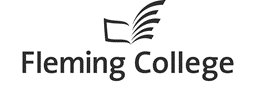 